 54  The 11 club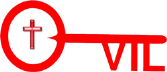 2 x 2 =6 x 10 = 12 x 10 =9 x 2 =5 x 2  =7 x 2 =10 x 10 =1 x 10 =11 x 10 =8 x 2 =12 x 2 =54    The 11 club2 x 2 =6 x 10 = 12 x 10 =9 x 2 =5 x 2  =7 x 2 =10 x 10 =1 x 10 =11 x 10 =8 x 2 =12 x 2 =